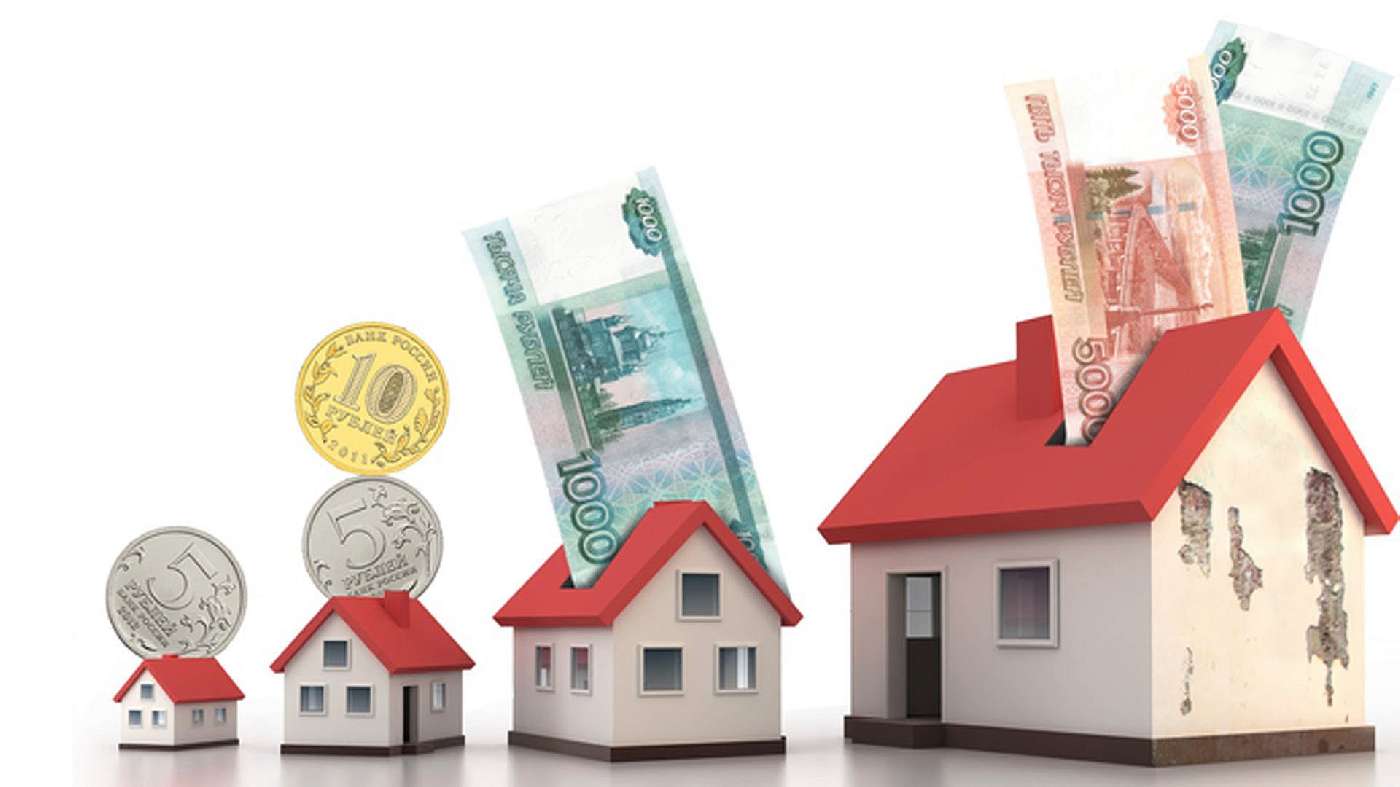 Предоставление отдельным категориямграждан дополнительных мер  социальной поддержки по оплате взносов на капитальный ремонт многоквартирных домовВ соответствии с внесенными изменениями в Закон Челябинской области от 14.02.1996 № 16-ОЗ «О дополнительных мерах социальной поддержки отдельных категорий граждан в Челябинской области» с 01.01.2016 установлены дополнительные меры социальной поддержки по уплате взноса    на капитальный ремонт для отдельных категорий граждан.Круг лиц, имеющих право на компенсацию:- одиноко проживающие неработающие граждане, достигшие возраста семидесяти лет;- неработающие граждане, достигшие возраста семидесяти лет, проживающие в семьях, состоящих из совместно проживающих неработающих граждан пенсионного возраста, которые достигли возраста семидесяти лет, и (или) инвалидов;- одиноко проживающие неработающие граждане, достигшие возраста восьмидесяти лет;- неработающие граждане, достигшие возраста восьмидесяти лет, проживающие в семьях, состоящих из совместно проживающих неработающих граждан пенсионного возраста, которые достигли возраста семидесяти лет, и (или) инвалидов.Условия назначения компенсации расходов:1) постоянное проживание в Челябинской области;2) достижение возраста 70 лет и старше (в том числе членов семьи, совместно проживающих и (или) инвалидов); 3) наличие регистрации в жилом помещении;4) наличие права собственности на жилое помещение по месту регистрации в многоквартирном доме;5) отсутствие трудовой деятельности (в том числе членов семьи, совместно проживающих);6) отсутствие задолженности по оплате за капитальный ремонт (либо наличие соглашения по погашению задолженности по оплате начисленных платежей);7) неполучение мер социальной поддержки по уплате взносов  
на капитальный ремонт по иным основаниям. Размер компенсации расходов в 2022 году:1) 50% от произведения минимального размера взноса на капитальный ремонт общего имущества в многоквартирном доме (10,10 рублей за 1 кв.м.  
в 2022 году), и региональный стандарт нормативной площади жилого помещения, используемой для расчета субсидий, (54 кв.м. для одиноко проживающих, 36 кв.м – для семей из двух человек,  21 кв. м. – для семей из двух человек  с инвалидом, не достигшим пенсионного возраста; 18 кв.м. – для семей из трех и более чел.)2) 100% от произведения минимального размера взноса на капитальный ремонт общего имущества в многоквартирном доме (10,10 рублей  
за 1 кв.м. в 2022 году),  и региональный стандарт нормативной площади жилого помещения, используемой для расчета субсидий, (54 кв.м. для одиноко проживающих,  36 кв. м – для семей из двух человек,  21 кв. м. – для семей из двух человек   с инвалидом, не достигшим пенсионного возраста;  
18 кв. м. – для семей из трех и более чел.)Перечень документов для назначения компенсации расходов утвержден постановлением Правительства Челябинской области от 16.02.2016 № 59-П. По возникающим вопросам обращаться в отдел обеспечения мер социальной поддержки Центрального управлении социальной защиты населения Администрации города Челябинска, по адресу: г. Челябинск,  
ул. Советская, д. 36, телефоны для справок: 263-94-75, 263-52-02, 263-49-73. Возраст гражданКоличество зарегистрированных гражданНормативная площадь жилого помещенияЕжемесячная сумма компенсациив 2021 году (руб.)70-79154272,7070-792 (достигшие пенсионного возраста)36181,8070-792 (если второй член семьи – инвалид, не достигший пенсионного возраста)21106,0570-793 и более1890,90Возраст гражданКоличество зарегистрированных гражданНормативная площадь жилого помещенияЕжемесячная сумма компенсациив 2021 году (руб.)80 и >154545,4080 и >2 (достигшие пенсионного возраста)36363,6080 и >2 (если второй член семьи – инвалид, не достигший пенсионного возраста)21212,1080 и >3 и более18181,80